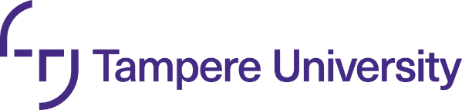 Tietosuoja – henkilötiedotHenkilötietojen käsittelyKäsitelläänkö tutkimuksessa henkilötietoja? Henkilötiedon käsite on laaja, henkilötietoja ovat kaikki ne tiedot, jotka liittyvät tunnistettuun tai tunnistettavissa olevaan henkilöön. Lue tarkemmin: Tutkimuksen tietosuojaKyllä       Ei Tietosuojariskien arviointiArvioi henkilötietojen käsittelyn riskit tutkittavalle. Tee tarvittaessa ennakkoarviointi – vaikutustenarviointi. Ennakkoarviointilomake löytyy linkin kohdasta Mallipohjat  linkki mallipohjaan.  Onko henkilötietojen käsittelyyn liittyvät riskit arvioitu ja dokumentoitu?
Kyllä       Ei Mikäli tutkimuksessa suoritettava henkilötietojen käsittely aiheuttaa korkean riskin rekisteröidylle, henkilötietojen käsittelystä on laadittava laajempi vaikutustenarviointi (DPIA) linkki mallipohjaan. Lisätietoja saat tietosuojavaltuutetun toimiston sivuilta tietosuojavaikutusten arviointi. DPIA:n laatiminen edellyttää lähtökohtaisesti opastusta korkeakouluyhteisön tietosuojavastaavalta (dpo@tuni.fi).Onko tarve vaikutustenarviolle (DPIA) arvioitu?On arvioitu, ei tarvetta DPIA:lle 
On arvioitu, tarve DPIA:lle tunnistettu           DPIA laadittu yhteistyössä tietosuojavastaavan kanssa (dpo@tuni.fi)          Kyllä       Ei DPIA:n tarvetta ei ole arvioitu Tutkittavan informointiOnko tutkimuksesta laadittu tietosuojailmoitus  linkki mallipohjaan ja muu mahdollinen informointidokumentaatio (kuten tutkimustiedote ja tutkimukseen osallistumista koskeva suostumuslomake) selkeällä ja tutkittavalle ymmärrettävällä kielellä sekä suunniteltu tapa, jolla informaatio toimitetaan tutkittavalle? 
Kyllä       Ei Henkilötietoja käsittelevien osapuolten roolitTutkimuksessa saattaa olla yksi tai useampi tutkimusorganisaatio, tutkimuksesta vastaava henkilö, toimeksiantaja, tutkija sekä muuta henkilökuntaa, joka suorittaa tosiasiallista henkilötietojen käsittelyä tutkimuksen toteuttamiseksi. Eri toimijoiden roolit henkilötietojen käsittelyn ja rekisterinpitäjälle kuuluvan vastuun osalta on määriteltävä selkeästi ennen tutkimuksen aloittamista.Onko henkilötietoja käsittelevien osapuolten (kuten mahdolliset muut tutkimusorganisaatiot tai henkilötietoja käsittelevät alihankkijat) määritetty? Roolien määrittelyssä ota tarvittaessa yhteys dpo@tuni.fiKyllä       Ei Henkilötietojen käsittelystä sopiminenMikäli tutkimuksen suorittamiseen käytetään alihankkijoita (kuten litterointipalvelun tai internet-pohjaisen säilytyspalvelun tarjoajia), käsittelystä on laadittava henkilötietojenkäsittelysopimus (DPA).Mikäli yksi tai useampi tutkimusta suorittava taho määrittää yhdessä henkilötietojen käsittelyn tarkoitukset ja keinot (eli käsittelevät tietoja yhdessä yhteisiin tarkoituksiin), käsittelystä on laadittava yhteisrekisterinpitäjäsopimus.Mikäli tutkimusaineistoa hankitaan toiselta taholta (kuten sairaanhoitopiiriltä), käsittelystä on laadittava aineiston siirtoa ja käyttöoikeuksia koskeva sopimus.Onko tutkimushankkeessa suoritettavasta henkilötietojen käsittelystä laadittu tarvittavat sopimukset? 
Kyllä       Ei YhteenvetoMikäli tutkimuksessa käsitellään henkilötietoja ja vastasit yhteen tai useampaan kysymykseen kohdissa 2–6 ”Ei”, ole yhteydessä datapalveluihin researchdata@tuni.fi.Henkilötietojen käsittelyn elinkaaren suunnitteluSuunnittele ja dokumentoi henkilötietoaineiston elinkaari. Suunnitelma voi sisältyä tutkimussuunnitelmaan, aineistonhallintasuunnitelmaan tai esimerkiksi rahoitushakemukseen. Lisätietoa:  Aineistonhallinnan käsikirja